Discussion questions:  16 October 2019 logarithmic differentiation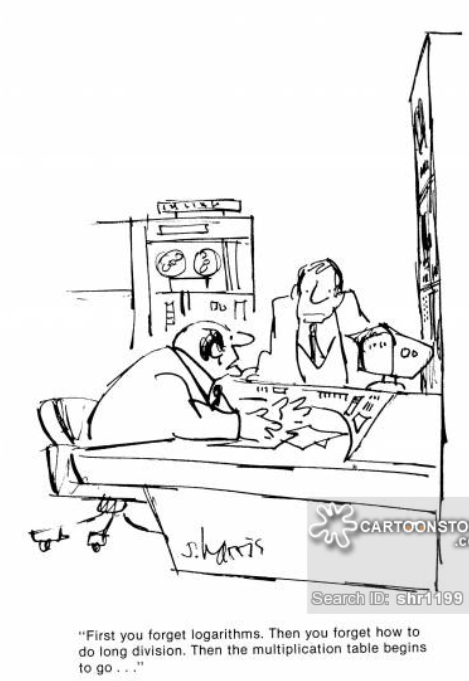  (a)  Can you find a formula for d/dx (f (x) g(x) h(x))?   (Called Leibniz rule.)(b)  Can you extend this result to a product rule for four or more factors?(c)   Using your result from (b), compute d/dx {5(x3) (cos x) (ln x) ex }(d)   Find any and all critical points of the function: y = (x2 + 3) (x – 5) ex (UC Davis)  Logarithmic differentiation is a means of differentiating algebraically complicated functions or functions for which the ordinary rules of differentiation do not apply. For example, if you wish to differentiate expressions where a variable is raised to a variable power, logarithmic differentiation is an invaluable technique. Differentiate  An example of two COMMON INCORRECT SOLUTIONS are: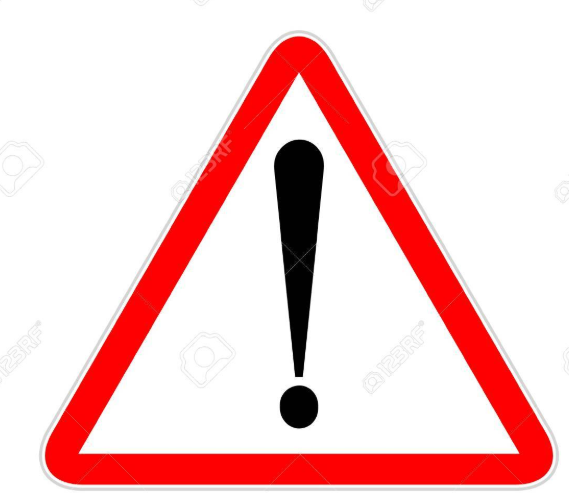 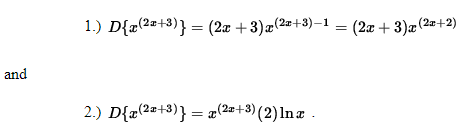 BOTH OF THESE SOLUTIONS ARE WRONG because the ordinary rules of differentiation do not apply. Logarithmic differentiation will provide a way to differentiate a function of this type. It requires deft algebra skills and careful use of the following unpopular, but well-known, properties of logarithms. Though the following properties and methods are true for a logarithm of any base, only the natural logarithm, ln x, will be used in this problem set.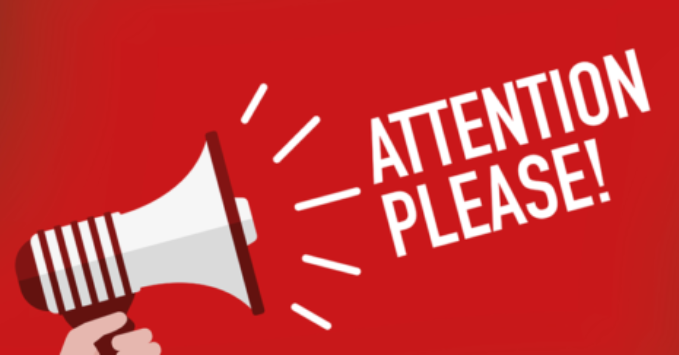 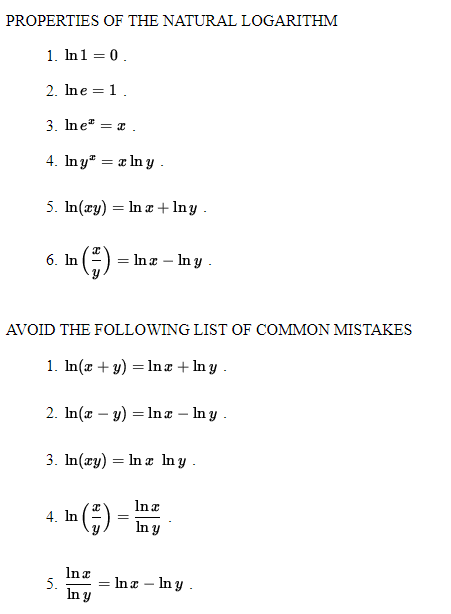 Avoid the following FALSE FRIENDS: 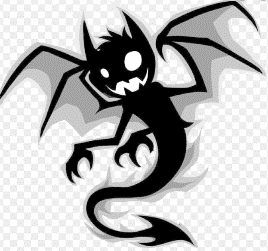 (UC Davis)   The following problems range in difficulty from average to challenging. PROBLEM 1: Differentiate y = xx.PROBLEM 2: Differentiate y = x(ex).PROBLEM 3 : Differentiate y = (3x2+5)1/xPROBLEM 4 : Differentiate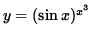 PROBLEM 5 : Differentiate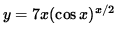 PROBLEM 6 : Differentiate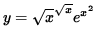 PROBLEM 7 : Differentiate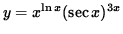 PROBLEM 8 : Differentiate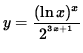 PROBLEM 9 : Differentiate  .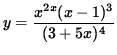 PROBLEM 10: Consider the function .  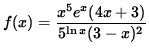 Find an equation of the line tangent to the graph of f at x = 1.PROBLEM 11: Consider the function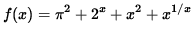 Determine the slope of the line perpendicular to the graph of f at x = 1.PROBLEM 12: Differentiate.  Then determine the slope of the normal line to the graph of f at x=1.Additional exercises:  Find  .   Hint:  Use logarithmic differentiation. Using logarithmic differentiation, find dy/dx if: